
.
Student Services Council
Minutes
Tuesday, May 3, 2022 12:30 pm – 2:00pm 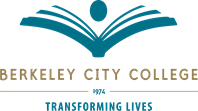 Zoom Video Conferencing: Join Zoom MeetingLead: Stacey Shears, Vice President of Student Services

Mission:  Berkeley City College’s mission is to promote student success, to provide our diverse community with educational opportunities, and to transform lives. The College achieves its mission through instruction, student support and learning resources, which enable its enrolled students to earn associate degrees and certificates, and to attain college competency, careers, transfer, and skills for lifelong success. 
Vision: Berkeley City College is a premier, diverse, student-centered learning community, dedicated to academic excellence, collaboration, innovation and transformation. Agenda ItemDescriptionDescriptionLEADERDESIRED OUTCOMEPreview Agenda, review meeting notesReview Agenda and past meeting notesReview Agenda and past meeting notesAllReview and Approve AgendaHyflex Taskforce UpdateTwo modalities at the same timeGuided self placement would be helpful for counselors- Cora developed one. ConexEd is one way that we are helping students in person and virtually. Counseling is now experimenting with referring students to other lobbies of student service areas.Two modalities at the same timeGuided self placement would be helpful for counselors- Cora developed one. ConexEd is one way that we are helping students in person and virtually. Counseling is now experimenting with referring students to other lobbies of student service areas.Cora LeightonArea Check inHow is your area doing supporting students? Support needed?  Successful strategy to share?A & R – working on dual reenrollment and summer/fall enrollment, attendance rosters, EWs. May need support with front desk, thanks to FA and Dean Johnson for a student worker.Campus Life- AA Heritage month, AAPI Lead is hosting an arts and crafts event and zoom panel with lots of food.Student Ambassadors have been helping students register. Tours, go to website under tours, complete a form.Conocimiento Los Caminos-Dr. Gina Garcia- 9 transformational dimensions to advance equity work, informal, please join us. Raices graduation- Thank you to A & R for the list of graduates. May 28 1-3:30pm.Career Fair- 160 participants, starting planning for next year.Society of Scholars- Puente and Umoja are full now for the incoming year.  All of the classes are in person and online synchronous. SEA Plan- starting to write a new 3 year plan, welcome input. Success and completion outcomes through a lens of equity. Veterans Center- Working on getting the schedule set up on the website. Room 347 or 345, M-Th 9:30-5pmEnrollment Services- Preparing for Student Success Day, did a series of early Express registrations. Some days were full, others were light. Probation and Dismissal workshops- ready to launch. If you have any students with these holds, send them to Denise so they can do a self-paced canvas course to get the hold removed. Need to scrub the list, some students have transferred, others are not taking classes.SAS- Launched a canvas page for SAS to help navigate AIM and learn how to set up services. Holding workshops, transitioning to 4 year colleges. Transitioning to ConexEd.FA- getting used to ConexEd, not seeing many students, they may need to know more about ConexEd. Working with Gail on some HS visits for outreach. Campus Logic helps student upload documentation. If students need help with Bank Mobile, please send them to FA office.Students need to check their Peralta email account. EOPS CARE- Getting ready for an end of the semester eventAfrican and African American graduation May 21 11-1 at Merritt CollegeHow is your area doing supporting students? Support needed?  Successful strategy to share?A & R – working on dual reenrollment and summer/fall enrollment, attendance rosters, EWs. May need support with front desk, thanks to FA and Dean Johnson for a student worker.Campus Life- AA Heritage month, AAPI Lead is hosting an arts and crafts event and zoom panel with lots of food.Student Ambassadors have been helping students register. Tours, go to website under tours, complete a form.Conocimiento Los Caminos-Dr. Gina Garcia- 9 transformational dimensions to advance equity work, informal, please join us. Raices graduation- Thank you to A & R for the list of graduates. May 28 1-3:30pm.Career Fair- 160 participants, starting planning for next year.Society of Scholars- Puente and Umoja are full now for the incoming year.  All of the classes are in person and online synchronous. SEA Plan- starting to write a new 3 year plan, welcome input. Success and completion outcomes through a lens of equity. Veterans Center- Working on getting the schedule set up on the website. Room 347 or 345, M-Th 9:30-5pmEnrollment Services- Preparing for Student Success Day, did a series of early Express registrations. Some days were full, others were light. Probation and Dismissal workshops- ready to launch. If you have any students with these holds, send them to Denise so they can do a self-paced canvas course to get the hold removed. Need to scrub the list, some students have transferred, others are not taking classes.SAS- Launched a canvas page for SAS to help navigate AIM and learn how to set up services. Holding workshops, transitioning to 4 year colleges. Transitioning to ConexEd.FA- getting used to ConexEd, not seeing many students, they may need to know more about ConexEd. Working with Gail on some HS visits for outreach. Campus Logic helps student upload documentation. If students need help with Bank Mobile, please send them to FA office.Students need to check their Peralta email account. EOPS CARE- Getting ready for an end of the semester eventAfrican and African American graduation May 21 11-1 at Merritt CollegeEach areaDiscussionAssessment UpdatesDiscuss measuring assessments in all SS areas Spring 2022SoS- distributing a survey to students, got more targetedDiscuss measuring assessments in all SS areas Spring 2022SoS- distributing a survey to students, got more targetedEach ProgramDiscussionStudent Success Day 5/5/22- Help needed? Have RSVPs from HS students, commitments from BCC departments for resource fair, student panels, big focus on dual enrollment and recruitment. On track. Do we have a counselor designated for dual enrollment?5/5/22- Help needed? Have RSVPs from HS students, commitments from BCC departments for resource fair, student panels, big focus on dual enrollment and recruitment. On track. Do we have a counselor designated for dual enrollment?Discussion CommencementNeed volunteers  on 5/27 and offices to staff a table to distribute free itemsMay 26-virtual at 6pm, live on Youtube. We can go onto Youtube to cheer the students on. Friday May 27th- 3-5pm is the celebrationNeed volunteers  on 5/27 and offices to staff a table to distribute free itemsMay 26-virtual at 6pm, live on Youtube. We can go onto Youtube to cheer the students on. Friday May 27th- 3-5pm is the celebrationJohn and VeroDiscussionAnnouncementWe are going for another Developing HSI grant for BCCAlso collaborating with Laney for a cooperative grant for AANAPISIWe are going for another Developing HSI grant for BCCAlso collaborating with Laney for a cooperative grant for AANAPISIVeroMartin    Membership:Stacey Shears, Vice President of Student ServicesBrenda Johnson, Dean Student Support ServicesMartin De Mucha Flores, Associate Dean of Ed. Success and SEAJohn Nguyen, Director of Student Activities/Campus LifePatricia Mendoza, Interim Director of Financial AidVeronica Montoya, HSI Director for CLCJasmine Martinez, Executive Assistant to VP Student ServicesJeejun Bertuso, Veterans Coordinatorvacant, Student Support Services Staff AssistantDr. Elissa Jaw, SAS Coordinator/CounselorRamona Butler, EOPS/CARE Coordinator Vacant, SEA Services Coordinator    Membership:Stacey Shears, Vice President of Student ServicesBrenda Johnson, Dean Student Support ServicesMartin De Mucha Flores, Associate Dean of Ed. Success and SEAJohn Nguyen, Director of Student Activities/Campus LifePatricia Mendoza, Interim Director of Financial AidVeronica Montoya, HSI Director for CLCJasmine Martinez, Executive Assistant to VP Student ServicesJeejun Bertuso, Veterans Coordinatorvacant, Student Support Services Staff AssistantDr. Elissa Jaw, SAS Coordinator/CounselorRamona Butler, EOPS/CARE Coordinator Vacant, SEA Services CoordinatorGail Pendleton, Enrollment Services/CoordinatorAndrea Williams, Transfer & Career Info. Center Coordinator Susan Truong/Gabriel Martinez, Counseling Faculty Department ChairChristina Taing-Rivera, LC CounselorJanine Greer, Wellness Center, MH counselorRonda Johnson, Next UP CounselorCarolina Martinez, UCRC Staff AssistantJoseph Bielanski, Articulation Officer Guang Chen, College Bursar Hue Huynh, Senior A&R SpecialistLoan Nguyen, Financial Aid OfficerChristine Trowbridge, CLC Outreach SpecialistGuests:Denise JonesBendi YilmazLynn MaricelaAlejandraDanielle SpencerElinor chinGail Pendleton, Enrollment Services/CoordinatorAndrea Williams, Transfer & Career Info. Center Coordinator Susan Truong/Gabriel Martinez, Counseling Faculty Department ChairChristina Taing-Rivera, LC CounselorJanine Greer, Wellness Center, MH counselorRonda Johnson, Next UP CounselorCarolina Martinez, UCRC Staff AssistantJoseph Bielanski, Articulation Officer Guang Chen, College Bursar Hue Huynh, Senior A&R SpecialistLoan Nguyen, Financial Aid OfficerChristine Trowbridge, CLC Outreach SpecialistGuests:Denise JonesBendi YilmazLynn MaricelaAlejandraDanielle SpencerElinor chinGail Pendleton, Enrollment Services/CoordinatorAndrea Williams, Transfer & Career Info. Center Coordinator Susan Truong/Gabriel Martinez, Counseling Faculty Department ChairChristina Taing-Rivera, LC CounselorJanine Greer, Wellness Center, MH counselorRonda Johnson, Next UP CounselorCarolina Martinez, UCRC Staff AssistantJoseph Bielanski, Articulation Officer Guang Chen, College Bursar Hue Huynh, Senior A&R SpecialistLoan Nguyen, Financial Aid OfficerChristine Trowbridge, CLC Outreach SpecialistGuests:Denise JonesBendi YilmazLynn MaricelaAlejandraDanielle SpencerElinor chin